Wind Crest Farm Owner: John Salisbury, York County Wind Crest Farm, owned and operated by John Salisbury, is a private facility in York County. John and his wife own three Rocky Mountain Horses which have access to five acres of pasture. John was introduced to the On – Farm Sustainable Research and Education Project (SARE) after completing a Penn State Environmental Stewardship short course.Best Management Practice (BMP) Identified:Increase desirable, perennial vegetation in pastures to provide nutrition for horses, and decrease weed populations.Reasoning for BMP:Perennial vegetative cover in the pasture was inadequate, leaving bare spots and  opportunities for weed germination. Exposed soil increases the chance of erosion and gully formation, but also creates areas of mud, which can pose animal health problems. Increasing the concentration of desirable forage in pastures reduces hay and feed costs and provides an excellent source of nutrition.Course of Action: Date Reseeded: Early FallEquipment Used: Aerator, pull behind seed spinner, and arena dragSeed Mix: Tekapo Orchard Grass, Perennial Rye, Tall Fescue, Kentucky Bluegrass, White CloverSoil Tested: YesFertilizer: 200 pounds of 20 – 10 - 10Lime: 1 tonProcedure: Two weeks prior to reseeding, the pasture was aerated using a pull behind spike aerator. A spinner spreader was used to broadcast seed and an arena drag was used to pull soil over the seeds. Results: Prior to reseeding, 65% of the pasture was covered with plant canopy canopy and 35% was bare ground. To reduce erosion a minimum of 80% of the pasture should be covered with a plant canopy. Only 30% of the pasture was covered with plants that provided nutrition for the horses; 35% of the pasture was covered with perennial vegetation with 65% being annual plants such as crabgrass and ragweed. After reseeding, the pasture quality and vegetative cover improved significantly. The canopy cover improved to 100%, with no bare spots. Desirable forage tripled, increasing from 30% to 90% in the pasture after being reseeded. Weed populations in the pasture reduced to 10% after reseeding.Challenges:On – Going Management and Additional BMPs: John plans to continue improving his pastures through:Rotating horses to a new pasture after one week of grazing Mowing pastures frequentlyUtilizing a sacrifice lot when weather conditions are unfit for turnoutWind Crest Farm 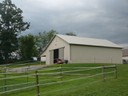 Pasture prior to renovation 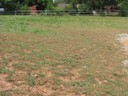 Pasture after renovation 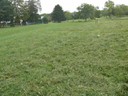 Access lanes 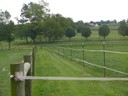 Aerator 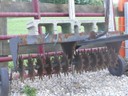 Spinner Seader 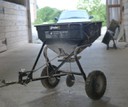 Before Renovating PastureAfter Renovating PastureCanopy Cover                  65%                100%Desirable Forage                  30%                90%Perennial Plant                  35%                95%